Sender’s AddressSender’s Email AddressDate Receiver’s NameReceiver’s Job Title Name of the CollegeAddress of CollegeSubject: Thank You Letter for Financial AssistanceDear ABC,I am writing this letter to thank the college for selecting me as a recipient of the ________ Scholarship (Write the name of the scholarship). I feel honoured to receive this scholarship. I want to thank you for considering me as a qualified student for this scholarship. Due to your generous support, I can attend college. I am the first one from my family to attend an Ivy League College. this could be possible only because of the financial assistance that I have received from the college. I want to assure you that I will make the most of this opportunity as growing up in a less privileged family, I know the value of education. I will try to maintain my grades so that I can continue the scholarship in the next semester too. Thank you, once again, for considering me for this prestigious scholarship.Sincerely,(Signature)Sender’s Full Name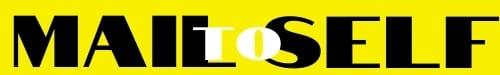 